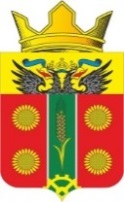 АДМИНИСТРАЦИЯ ИСТОМИНСКОГО СЕЛЬСКОГО ПОСЕЛЕНИЯАКСАЙСКОГО РАЙОНА РОСТОВСКОЙ ОБЛАСТИПОСТАНОВЛЕНИЕ27.10.2020                                      х. Островского                                             № 191 В соответствии с положениями главы 4 Бюджетного кодекса Российской Федерации,ПОСТАНОВЛЯЮ:          1. Утвердить:1.1. Положение о порядке применения бюджетной классификации расходов бюджета Истоминского сельского поселения Аксайского района на 2021 год и на плановый период 2022 и 2023 годов согласно приложению № 1. 1.2. Код главного администратора доходов бюджета Истоминского сельского поселения – Администрации Истоминского сельского поселения Аксайского района согласно приложению № 2.  1.3. Перечень кодов подвидов по видам доходов бюджета, главным администратором которых являются Администрация Истоминского сельского поселения согласно приложению № 3.   1.4. Код главного распорядителя средств бюджета поселения согласно приложению № 4.   1.5. Код главного администратора источников финансирования дефицита бюджета поселения согласно приложению № 5.             2. Настоящее постановление вступает в силу со дня подписания и применяется к правоотношениям, возникающим при составлении и исполнении бюджета поселения на 2021 год и на плановый период 2022 и 2023 годов.    3. Контроль за исполнением настоящего постановления оставляю за собой. Глава Администрации Истоминского сельского поселения	        О. А. КалининаПриложение № 1                                                                                           к постановлению Администрации Истоминского сельского поселенияот 27.10.2020 №191  ПОЛОЖЕНИЕо порядке применения бюджетной классификации расходовбюджета Истоминского сельского поселения Аксайского района   на 2021 годи на плановый период 2022 и 2023 годов          Настоящее Положение разработано в соответствии с положениями главы 4 Бюджетного кодекса Российской Федерации, приказами Министерства финансов Российской Федерации от 06.06.2019 № 85н «О Порядке формирования и применения кодов бюджетной классификации Российской Федерации, их структуре и принципах назначения» (далее – приказ Минфина РФ № 85н), от 08.06.2020 № 99 «Об утверждении кодов (перечней кодов) бюджетной классификации Российской Федерации на 2021 год (на 2021 год и на плановый период 2022 и 2023 годов)» (далее – приказ Минфина РФ № 99н) и применяется при формировании и исполнении бюджета Истоминского сельского поселения Аксайского района.                           Порядок формирования кодов целевых статей                                  расходов бюджета поселенияВ целях соблюдения общих требований к порядку формирования и применения бюджетной классификации необходимо руководствоваться приказом Минфина РФ № 85н и настоящим постановлением.В целях отражения расходов на реализацию региональных проектов, направленных на достижение результатов федеральных проектов, следует учитывать также направления расходов в увязке к федеральным проектам согласно приложениям № 12-89 к приказу Минфина РФ № 99н.Целевые статьи расходов бюджета Истоминского сельского поселения Аксайского района формируются в следующем порядке.При формировании кодов целевых статей расходов бюджета поселения применяются следующие основные подходы:1. Целевые статьи расходов бюджета поселения обеспечивают привязку бюджетных ассигнований к муниципальным программам Истоминского сельского поселения, их подпрограммам и (или) непрограммным направлениям деятельности (функциям) органов местного самоуправления муниципального образования «Истоминское сельское поселение».2. Код целевой статьи расходов бюджетов состоит из десяти разрядов (8-17 разряды кода классификации расходов).Структура кода целевой статьи расходов бюджета поселения включает следующие составные части:код программной (непрограммной) статьи расходов (8 - 12 разряды) предназначен для кодирования муниципальных программ Истоминского сельского поселения, непрограммных направлений деятельности органов местного самоуправления муниципального образования «Истоминское сельское поселение»;код направления расходов (13 - 17 разряды) предназначен для кодирования направлений расходования средств, конкретизирующих основные мероприятия муниципальных программ и непрограммные расходы.Целевым статьям расходов бюджетов бюджетной системы Российской Федерации присваиваются уникальные коды, сформированные с применением буквенно-цифрового ряда: 0, 1, 2, 3, 4, 5, 6, 7, 8, 9, А, Б, В, Г, Д, Е, Ж, И, К, Л, М, Н, П, Р, С, Т, У, Ф, Ц, Ч, Ш, Щ, Э, Ю, Я, А, D, Е, F, G, I, J, L, N, Р, Q, R, S, Т, U, V, W, Y, Z.  3. Направления расходов, конкретизирующие основное мероприятие муниципальных программ и непрограммные расходы (разрядов 13-17 кода направления расходов), группируются по следующим направлениям:0ХХХ0 – расходы на обеспечение выполнения функций органами местного самоуправления муниципального образования «Истоминское сельское поселение» и обеспечение деятельности муниципальных подведомственных учреждений;2ХХХ0 – расходы на обеспечение мероприятий за счет средств бюджета поселения;4ХХХ0 – расходы на осуществление бюджетных инвестиций; 5ХХХ0 – расходы на отражение расходов бюджета поселения за счет целевых федеральных межбюджетных трансфертов; 6ХХХ0 – расходы на предоставление субсидий юридическим лицам, не являющимся муниципальными учреждениями, индивидуальным предпринимателям, физическим лицам - производителям товаров, работ, услуг (за исключением субсидий по разделу 1200 «Средства массовой информации»), а также некоммерческим организациям, не являющимся муниципальными учреждениями;89ХХ0 – расходы на предоставление межбюджетных трансфертов другим бюджетам бюджетной системы Российской Федерации за счет средств местных бюджетов;9ХХХ0 – прочие программные и непрограммные направления расходов,  в том числе расходы бюджета поселения на обслуживание муниципального долга, на исполнение исковых требований, удовлетворяемых за счет казны, расходы на освещение деятельности органов местного самоуправления муниципального образования «Истоминское сельское поселение» и поддержку средств массовой информации.4. Применение кодов целевых статей для отражения расходов бюджета поселения источником финансового обеспечения которых являются межбюджетные трансферты.4.1. При формировании кодов целевых статей расходов бюджета поселения, содержащих направления расходов R0000 - R9990, L0000 - L9990,  S0000 - S9990 обеспечивается на уровне второго - четвертого разрядов направлений расходов однозначная увязка данных кодов расходов с кодами направлений расходов бюджета бюджетной системы Российской Федерации, предоставляющего соответствующий  межбюджетный трансферт.Отражение расходов бюджета поселения , источником финансового обеспечения которых являются субвенции, предоставляемые из федерального бюджета осуществляется по целевым статьям расходов бюджета поселения, включающим в коде направления расходов  первый - четвертый разряды, идентичные первому - четвертому разрядам кода соответствующего направления расходов федерального бюджет, по которому отражаются расходы федерального бюджета  на предоставление вышеуказанных межбюджетных трансфертов. Наименование направлений расходов бюджета поселения (наименование целевой статьи, содержащей соответствующее направление расходов бюджета), содержащих значения 30000 - 39990, 50000 - 59990, R0000 - R9990, L0000 - L9990, S0000 - S9990, формируется по целевому назначению направления расходов (расходному обязательству) бюджета поселения и не включает указание на наименование трансферта, предоставляемого в целях финансового обеспечения, софинансирования расходного обязательства соответствующего бюджета.         Коды целевых статей расходов бюджета поселения, софинансирование которых осуществляется путем предоставления субсидий, иных межбюджетных трансфертов из федерального бюджета , по соответствующим мероприятиям (направлениям расходов), по которым приложением к соглашению о предоставлении межбюджетных трансфертов бюджету субъекта Российской Федерации из федерального и областного бюджетов предусмотрены различные уровни софинансирования, устанавливаются с необходимой детализацией пятого разряда кодов направлений расходов, содержащих значения R0000 - R9990 и L0000 - L9990, и (или) 8 - 12 разрядов кода расходов бюджетов (программной (непрограммной) части кода целевой статьи расходов бюджета.Детализация пятого разряда кодов направлений расходов, содержащих значения 30000 - 39990 и 50000 - 59990, при отражении расходов бюджета поселения, источником финансового обеспечения которых являются межбюджетные трансферты, предоставляемые из федерального бюджета , а также кодов направлений расходов, содержащих значения R0000 - R9990 и L0000 - L9990, осуществляется с применением буквенно-цифрового ряда: 1, 2, 3, 4, 5, 6, 7, 8, 9, А, Б, В, Г, Д, Е, Ж, И, К, Л, М, Н, П, Р, С, Т, У, Ф, Ц, Ч, Ш, Щ, Э, Ю, Я, A, D, E, G, I, J, L, N, P, Q, S, T, U, V, W, Y, Z.Наименование направления расходов бюджета поселения (наименование целевой статьи, содержащей соответствующее направление расходов бюджета), источником финансового обеспечения которых являются межбюджетные трансферты, предоставляемые из федерального бюджета за счет средств резервного фонда Президента Российской Федерации, резервного фонда Правительства Российской Федерации, может не включать указание на наименование источника средств федерального бюджета (средств резервного фонда Президента Российской Федерации, резервного фонда Правительства Российской).         В случае если устанавливается детализация кодов 30000 - 39990, 50000 - 59990, R0000 - R9990 и L0000 - L9990 на уровне пятого разряда, в наименовании целевой статьи после наименования кода направления расходов в скобках указывается соответствующее детализированное наименование расходного обязательства бюджета.5. Правила отнесения расходов бюджета Истоминского сельского поселения Аксайского района на соответствующие целевые статьи расходов и перечень кодов целевых статей расходов бюджета Истоминского сельского поселения Аксайского района установлены согласно приложениям к настоящему Положению. 6. При реализации региональных проектов в составе целевой статьи:4 разряд кода содержит буквы латинского алфавита;3, 5 разряды кода классификации расходов бюджетов содержат цифры и буквы русского алфавита.Отражение расходов бюджета поселения по целевым статьям расходов на реализацию региональных проектов, направленных на достижение соответствующих результатов реализации федеральных проектов, (далее - региональный проект), осуществляется на 4 - 5 разряде кода целевой статьи расходов.Значение 4 - 5 разряда кода целевой статьи расходов бюджета поселения(местного бюджета) для расходов на реализацию региональных проектов должно соответствовать 4 - 5 разряду кода целевой статьи расходов федерального бюджета на реализацию соответствующих федеральных проектов в соответствии с приложением 3 к приказу Минфина РФ № 85н. Отражение расходов бюджета поселения по кодам направлений расходов на реализацию региональных проектов, направленных на достижение соответствующих результатов федеральных проектов, осуществляется с учетом следующего:- расходы бюджета поселения в целях финансового обеспечения (софинансирования) которых областному бюджету предоставляются из федерального бюджета межбюджетные трансферты, отражаются по направлениям расходов 50000 - 59990, соответствующим направлениям расходов федерального бюджета, в полном объеме, необходимом для исполнения соответствующего расходного обязательства Истоминского сельского поселения .По отдельным направлениям расходов может быть установлена необходимая детализация 5 разряда указанных кодов направлений расходов, содержащих значения 50000 - 59990;В случае, если региональным проектом предусмотрено достижение значений дополнительных результатов, превышающих значение результата, определенного в соглашении о реализации регионального проекта, обеспечивающего достижение целей, показателей и результатов соответствующего федерального проекта, и в составе регионального проекта сформированы два аналогичных результата, значение одного из которых (основного результата) соответствуют значению, установленному в соглашении, а второго (далее - дополнительный результат) - соответствуют указанному превышению, то расходы, предусмотренные в целях достижения значений дополнительного результата, подлежат отражению по кодам направлений расходов, содержащим значения Д0000 - Д9990, где второй - четвертый разряды кода соответствуют второму - четвертому разрядам кода направления расходов, соответствующего основному результату. При этом коды направлений расходов, содержащие значения 50000 - 59990, не применяются для направлений расходов бюджетов субъектов Российской Федерации (местных бюджетов), соответствующих дополнительным результатам;В случае, если региональным проектом предусмотрено достижение значений дополнительных результатов, аналогов которых не предусмотрено в федеральном проекте, расходы бюджета поселения отражаются по направлениям расходов, за исключением кодов направлений расходов, содержащих значения 50000 - 59990, ДХХХХ.7. В соответствии с Федеральным законом от 20.07.2020 № 216-ФЗ «О внесении изменений в Бюджетный кодекс Российской Федерации» каждому инициативному проекту, предусмотренному статьей 26.1 Федерального закона от 06.10.2003 № 131-ФЗ «Об общих принципах организации местного самоуправления в Российской Федерации», поддержанному органами местного самоуправления присваиваются уникальные коды классификации расходов. Методическое обеспечение реализации инициативных проектов осуществляется Министерством финансов Российской Федерации. Глава Администрации Истоминского сельского поселения	                                           О. А. Калинина                                                                                                      Приложение № 1                                                                          к Положению о порядке применения бюджетной                                                                           классификации расходов бюджета Истоминского сельского поселения Аксайского района   на                                                                          2021 год и на плановый период 2022 и 2023 годовПравила отнесения расходов бюджета Истоминского сельского поселения Аксайского района на соответствующие целевые статьи расходов Отнесение расходов на муниципальных программы Истоминского сельского поселения осуществляется на основании перечня муниципальных программ Истоминского сельского поселения, утвержденного распоряжением Администрации Истоминского сельского поселения от 22.10.2018 года № 2331.1. Муниципальная программа Истоминского сельского поселения«Защита населения и территории от чрезвычайных ситуаций, обеспечение пожарной безопасности ибезопасности людей на водных объектах»Целевые статьи муниципальной программы Истоминского сельского поселения «Защита населения и территории от чрезвычайных ситуаций, обеспечение пожарной безопасности и безопасности людей на водных объектах» включают:01 0 00 00000 Муниципальная программа Истоминского сельского поселения «Защита населения и территории от чрезвычайных ситуаций, обеспечение пожарной безопасности и безопасности людей на водных объектах»По данной целевой статье отражаются расходы бюджета поселения на реализацию муниципальной программы Истоминского сельского поселения «Защита населения и территории от чрезвычайных ситуаций, обеспечение пожарной безопасности и безопасности людей на водных объектах», осуществляемые по следующим подпрограммам муниципальной программы.01 1 00 00000 Подпрограмма «Противопожарная безопасность»По данной целевой статье отражаются расходы бюджета поселения на реализацию подпрограммы по соответствующим направлениям расходов, в том числе:24010 - Дооснащение необходимым снаряжением для тушения и ликвидации ландшафтных пожаров.По данному направлению расходов отражаются расходы бюджета поселения на обеспечение дооснащение необходимым снаряжением для тушения и ликвидации ландшафтных пожаров.89020 - Иные межбюджетные трансферы на исполнение полномочий по обеспечению первичных мер пожарной безопасности в границах населенных пунктов поселения в части принятия мер по локализации пожара и спасению людей и имущества до прибытия подразделений Государственной противопожарной службы.По данному направлению расходов отражаются расходы по передачи полномочий  по обеспечению первичных  пожарной безопасности в границах населенных пунктов поселения в части принятия мер по локализации пожара и спасения людей и имущества до прибытия подразделений Государственной пожарной службы.01 2 00 00000 Подпрограмма «Защита от чрезвычайных ситуаций».По данной целевой статье отражаются расходы бюджета поселения на реализацию подпрограммы по соответствующим направлениям расходов, в том числе:24600 - Организация мероприятий по обеспечению мобилизационной подготовкеПо данному направлению расходов отражаются расходы бюджета поселения   на организацию мероприятий по обеспечению мобилизационной подготовке.         01 3 00 00000 Подпрограмма «Обеспечение безопасности на воде».По данной целевой статье отражаются расходы бюджета поселения на реализацию подпрограммы по соответствующим направлениям расходов, в том числе:24040 - Мероприятия по обеспечению безопасности на воде.По данному направлению расходов отражаются расходы бюджета поселения   на мероприятия по обеспечению безопасности на воде на территории поселения.1.2. Муниципальная программа Истоминского сельского поселения «Культура»Целевые статьи муниципальной программы Истоминского сельского «Культура» включают:02 0 00 00000 Муниципальная программа Истоминского сельского поселения «Культура»Целевые статьи муниципальной программы Истоминского сельского поселения «Культура» по данной целевой статье отражаются расходы бюджета поселения на реализацию муниципальной программы Истоминского сельского поселения «Культура» включают:02 1 00 00000 Подпрограмма «Сельские дома культуры»»По данной целевой статье отражаются расходы бюджета поселения на реализацию подпрограммы по соответствующим направлениям расходов, в том числе:00590 - Расходы на обеспечение деятельности (оказание услуг) муниципальных бюджетных учреждений муниципального образования Истоминского сельского поселения.По данному направлению расходов отражаются расходы бюджета поселения на содержание и обеспечение деятельности (оказание услуг) муниципальных бюджетных учреждений, в том числе на предоставление бюджетным учреждениям субсидий.24050 - Расходы на разработку проектно-сметной документацию на капитальный ремонт муниципальных учреждений культуры.По данному направлению расходов отражаются расходы бюджета поселения на предоставление субсидий на иные цели на разработку проектно-сметной документации на капитальный ремонт муниципальных учреждений культуры24060 - Обеспечение организации и проведения торжественных, массовых, конкурсных мероприятий, фестивалей в области культуры.По данному направлению расходов отражаются расходы бюджета поселения на предоставление субсидий на иные цели по обеспечение организации и проведения торжественных, массовых, конкурсных мероприятий, фестивалей в области культуры24070 - Мероприятия по капитальному ремонту муниципальных учреждений культуры. По данному направлению расходов отражаются расходы бюджета поселения на предоставление субсидий на иные цели мероприятия по капитальному ремонту муниципальных учреждений культуры.24400 - Расходы на повышение оплаты труда работников учреждений культуры, в рамках реализации указов Президента Российской Федерации 2012 года По данному направлению расходов отражаются расходы бюджета поселения на предоставление субсидий на иные цели на расходы на повышение оплаты труда работников учреждений культуры.24410 - Мероприятия по организации и проведению независимой оценки качества на оказание услуг организации в сфере культуры. По данному направлению расходов отражаются расходы бюджета поселения на мероприятия по организации и проведению независимой оценки качества на оказание услуг организации в сфере культуры.           24580 - Мероприятия по текущему ремонту муниципальных учреждений культуры.            По данному направлению расходов отражаются расходы бюджета поселения на расходы на предоставление субсидий на иные цели по текущему ремонту муниципальных учреждений культуры. 02 2 00 00000 Подпрограмма «Памятники»По данной целевой статье отражаются расходы бюджета поселения на реализацию подпрограммы по соответствующим направлениям расходов, в том числе:24080 - Мероприятия по содержанию и текущему ремонту памятников.По данному направлению расходов отражаются расходы бюджета на содержание и текущий ремонт памятников.24490 - Расходы на разработку проектно-сметной документации на капитальный ремонт памятников ВОВ.По данному направлению расходов отражаются расходы бюджета на расходы на разработку проектно-сметной документации на капитальный ремонт памятников ВОВ.1.3. Муниципальная программа Истоминского сельского поселения«Обеспечение качественными жилищно-коммунальными услугами населения» Целевые статьи муниципальной программы Истоминского сельского поселения «Обеспечение качественными жилищно-коммунальными услугами населения» включают:03 0 00 0000 Муниципальная программа Истоминского сельского поселения «Обеспечение качественными жилищно-коммунальными услугами населения»По данной целевой статье отражаются расходы бюджета поселения на реализацию муниципальной программы Истоминского сельского поселения «Обеспечение качественными жилищно-коммунальными услугами населения», осуществляемые по следующим подпрограммам муниципальной программы.03 1 00 00000 Подпрограмма «Развитие жилищного хозяйства в поселении»По данной целевой статье отражаются расходы бюджета поселения на реализацию подпрограммы по соответствующим направлениям расходов, в том числе:24090 – Расходы на сопровождение программного обеспечения «Информационно-аналитическая база данных жилищно-коммунального хозяйства Ростовской области».По данному направлению расходов отражаются расходы бюджета поселения на Расходы на сопровождение программного обеспечения «Информационно-аналитическая база данных жилищно-коммунального хозяйства Ростовской области».24100 - Расходы на уплату взносов на капитальный ремонт общего имущества многоквартирных домов по помещениям, находящимся в собственности Истоминского сельского поселения.По данному направлению отражаются расходы бюджета поселения на расходы на уплату взносов на капитальный ремонт общего имущества многоквартирных домов по помещениям, находящимся в собственности Истоминского сельского поселения.03 2 00 00000 Подпрограмма«Создание условий для обеспечениябесперебойности и роста качества коммунальных услугна территории поселения»По данной целевой статье отражаются расходы бюджета поселения на реализацию подпрограммы по соответствующим направлениям расходов, в том числе:24110 - Мероприятия по содержанию и ремонту объектов жилищно-коммунального хозяйства.По данному направлению отражаются расходы бюджета поселения на мероприятия по содержанию и ремонту объектов жилищно-коммунального хозяйства.1.4. Муниципальная программа Истоминского сельского поселения«Развитие транспортной системы» Целевые статьи муниципальной программы Истоминского сельского поселения «Развитие транспортной системы» включают:04 0 00 00000 Муниципальная программа Истоминского сельского поселения«Развитие транспортной системы»По данной целевой статье отражаются расходы бюджета поселения на реализацию муниципальной программы Истоминского сельского поселения «Развитие транспортной системы», осуществляемые по следующим подпрограммам муниципальной программы.04 1 00 00000 Подпрограмма«Развитие транспортной системы»По данной целевой статье отражаются расходы бюджета поселения на реализацию подпрограммы по соответствующим направлениям расходов, в том числе:24230 – Расходы на ремонт и содержание автомобильных дорог общего пользования Аксайского района и искусственных сооружений на них. По данному направлению расходов отражаются расходы бюджета поселения на расходы на ремонт и содержание автомобильных дорог общего пользования Аксайского района и искусственных сооружений на них.Поступление указанных межбюджетных трансфертов отражается по соответствующим элементам кода вида доходов 000 2 02 40014 10 0000 151 «Межбюджетные трансферты, передаваемые бюджетам сельских поселений из бюджетов муниципальных районов на осуществление части полномочий по решению вопросов местного значения в соответствии с заключенными соглашениями».53930 - Расходы на финансовое обеспечение дорожной деятельности в рамках реализации национального проекта «Безопасные и качественные автомобильные дороги» (Расходы на капитальный ремонт муниципальных объектов транспортной инфраструктуры).По данному направлению расходов отражаются расходы бюджета поселения на Расходы на финансовое обеспечение дорожной деятельности в рамках реализации национального проекта «Безопасные и качественные автомобильные дороги» (Расходы на капитальный ремонт муниципальных объектов транспортной инфраструктуры).Поступление указанных прочих межбюджетных трансфертов отражается по соответствующим элементам кода вида доходов 000 2 02 49999 10 0000 150 «Прочие межбюджетные трансферты, передаваемые бюджетам сельских поселений».1.5. Муниципальная программа Истоминского сельского поселения«Развитие физической культуры и спорта» Целевые статьи муниципальной программы Истоминского сельского поселения «Развитие физической культуры и спорта» включают:05 0 00 00000 Муниципальная программа Истоминского сельского поселения«Развитие физической культуры и спорта»По данной целевой статье отражаются расходы бюджета поселения на реализацию муниципальной программы Истоминское сельское поселение «Развитие физической культуры и спорта», осуществляемые по следующим подпрограммам муниципальной программы.05 1 00 00000 Подпрограмма«Развитие физической культуры и массового спорта»По данной целевой статье отражаются расходы бюджета поселения на реализацию подпрограммы по соответствующим направлениям расходов, в том числе:24130 - Физкультурные и массовые спортивные мероприятия.По данному направлению расходов отражаются расходы бюджета поселения на организацию и проведение физкультурных и массовых спортивных мероприятий.            24140 - Мероприятия по обеспечению содержания имущества.По данному направлению расходов отражаются расходы бюджета поселения на содержание имущества Истоминского сельского поселения.24450 - Мероприятия по созданию условий для развития физической культуры и массового спорта. По данному направлению расходов отражаются расходы бюджета поселения на мероприятия по созданию условий для развития физической культуры и массового спорта.24620 - Расходы на реализацию проектов инициативного бюджетированияПо данному направлению расходов отражаются расходы бюджета поселения на расходы на реализацию проектов инициативного бюджетирования1.6. Муниципальная программа Истоминского сельского поселения«Развитие муниципальной службы» Целевые статьи муниципальной программы Истоминского сельского поселения «Развитие муниципальной службы» включают:06 0 00 00000 Муниципальная программа Истоминского сельского поселения «Развитие муниципальной службы»По данной целевой статье отражаются расходы бюджета поселения на реализацию муниципальная программа Истоминского сельского поселения «Развитие муниципальной службы», осуществляемые по следующим подпрограммам муниципальной программы.06 1 00 00000 Подпрограмма «Развитие муниципального управления и муниципальной службы»По данной целевой статье отражаются расходы бюджета поселения на реализацию подпрограммы по соответствующим направлениям расходов, в том числе:24150 - Обеспечение дополнительного кадрового образования лиц, замещающих должности муниципальной службы и сотрудников, включённых в кадровый резерв муниципальной службы.По данному направлению расходов отражаются расходы бюджета поселения на обеспечение дополнительного кадрового образования лиц, замещающих должности муниципальной службы и сотрудников, включённых в кадровый резерв муниципальной службы.1.7. Муниципальная программа Истоминского сельского поселения«Управление имуществом» Целевые статьи муниципальной программы Истоминского сельского поселения «Управление имуществом» включают:07 0 00 00000 Муниципальная программа Истоминского сельского поселения«Управление имуществом»По данной целевой статье отражаются расходы бюджета поселения на реализацию муниципальной программы Истоминского сельского поселения «Управление имуществом», осуществляемые по следующим подпрограммам муниципальной программы.07 1 00 00000 Подпрограмма «Повышение эффективности управления муниципальным имуществом и приватизации»По данной целевой статье отражаются расходы бюджета поселения на реализацию подпрограммы по соответствующим направлениям расходов, в том числе:24180 - Мероприятия по подготовке и проведению государственной регистрации права на объекты муниципального имущества и земельные участки. По данному направлению расходов отражаются расходы бюджета поселения на подготовку и проведение государственной регистрации права на объекты муниципального имущества и земельные участки.24610 - Мероприятия по распоряжению и реализации выморочного имущества.По данному направлению расходов отражаются расходы бюджета поселения на мероприятия по распоряжению и реализации выморочного имущества.07 2 00 00000 Подпрограмма «Создание условий для обеспечения выполнения органами местного самоуправления своих полномочий»По данной целевой статье отражаются расходы бюджета поселения на реализацию подпрограммы по соответствующим направлениям расходов, в том числе:           24200 - Мероприятия по созданию условий для выполнения органами местного самоуправления своих полномочий. По данному направлению расходов отражаются расходы бюджета поселения на мероприятия по созданию условий для выполнения органами местного самоуправления своих полномочий.24210 - Мероприятия по обеспечению содержания муниципального имущества.По данному направлению расходов отражаются расходы бюджета поселения на мероприятия по обеспечению содержания муниципального имущества.1.8. Муниципальная программа Истоминского сельского поселения«Управление муниципальнымифинансами и создание условий для эффективного управлениямуниципальными финансами»Целевые статьи муниципальной программы Истоминского сельского поселения «Управление муниципальными финансами и создание условий для эффективного управления муниципальными финансами» включают:08 0 00 00000 Муниципальная программа Истоминского сельского поселения«Управление муниципальными финансами и создание условий для эффективного управления муниципальными финансами»  По данной целевой статье отражаются расходы бюджета поселения на реализацию муниципальной программы Истоминского сельского поселения «Управление муниципальными финансами», осуществляемые по следующим подпрограммам муниципальной программы.08 1 00 00000 Подпрограмма «Долгосрочное финансовое планирование»08 2 00 00000   Подпрограмма «Нормативно-методическое, информационное обеспечение и организация бюджетного процесса»08 3 00 00000   Подпрограмма «Управление муниципальным долгом Истоминского сельского поселения»1.9. Муниципальная программа Истоминского сельского поселения «Доступная среда» Целевые статьи муниципальной программы Истоминского сельского поселения «Доступная среда» включают:09 0 00 00000 Муниципальная программа Истоминского сельского поселения «Доступная среда» По данной целевой статье отражаются расходы бюджета поселения на реализацию муниципальной программы Истоминского сельского поселения «Доступная среда», осуществляемые по следующим подпрограммам муниципальной программы.09 1 00 00000 Подпрограмма «Адаптация объектов Истоминского сельского поселения для беспрепятственного доступа и получения услуг инвалидами и другими маломобильными группами населения»По данной целевой статье отражаются расходы бюджета поселения на реализацию подпрограммы по соответствующим направлениям расходов.24220   -     Мероприятия по формированию паспортов доступности. По данному направлению расходов отражаются расходы бюджета поселения на мероприятия по формированию паспортов доступности.24470 - Мероприятия по приспособлению входных групп, лестниц, пандусов съездов, путей движения внутри зданий, зон оказания услуг, санитарно-гигиенических помещений, прилегающих территорий.По данному направлению расходов отражаются расходы бюджета поселения на мероприятия по приспособлению входных групп, лестниц, пандусов съездов, путей движения внутри зданий, зон оказания услуг, санитарно-гигиенических помещений, прилегающих территорий.1.10. Муниципальная программа Истоминского сельского поселения«Обеспечение общественного порядка и противодействие преступности» Целевые статьи муниципальной программы Истоминского сельского поселения «Обеспечение общественного порядка и противодействие преступности» включают:11 0 00 00000 Муниципальная программа Истоминского сельского поселения«Обеспечение общественного порядка и противодействие преступности» По данной целевой статье отражаются расходы бюджета поселения на реализацию муниципальной программы Истоминского сельского поселения «Обеспечение общественного порядка и противодействие преступности», осуществляемые по следующим подпрограммам муниципальной программы11 1 00 00000 Подпрограмма «Противодействие коррупции»По данной целевой статье отражаются расходы бюджета поселения на реализацию подпрограммы по соответствующим направлениям расходов.11 2 00 00000 Подпрограмма «Профилактика правонарушений, экстремизма и терроризма» По данной целевой статье отражаются расходы бюджета поселения на реализацию подпрограммы по соответствующим направлениям расходов.1.12. Муниципальная программа Истоминского сельского поселения«Информационное общество» Целевые статьи муниципальной программы Истоминского сельского поселения «Информационное общество» включают:12 0 00 00000 Муниципальная программа Истоминского сельского поселения«Информационное общество» По данной целевой статье отражаются расходы бюджета поселения на реализацию муниципальной программы Истоминского сельского поселения «Информационное общество», осуществляемые по следующим подпрограммам муниципальной программы.12 1 00 00000 Подпрограмма «Развитие информационных технологий»По данной целевой статье отражаются расходы бюджета поселения на реализацию подпрограммы по соответствующим направлениям расходов, в том числе:24250 – Мероприятиям по созданию и развитию информационной и телекоммуникационной инфраструктуры, защиты информации.По данному направлению расходов отражаются расходы бюджета поселения на закупку товаров, работ, услуг, необходимых для обеспечения мероприятий по созданию, развитию, обслуживанию и сопровождению информационных систем.12 2 00 00000 Подпрограмма «Оптимизация и повышение качества предоставления муниципальных услуг»По данной целевой статье отражаются расходы бюджета поселения на реализацию подпрограммы по соответствующим направлениям расходов, в том числе:24260 – Мероприятия по развитию деятельности предоставления муниципальных услуг. По данному направлению расходов отражаются расходы бюджета поселения по развитию деятельности предоставления муниципальных услуг.1.13. Муниципальная программа Истоминского сельского поселения«Энергоэффективность» Целевые статьи муниципальной программы Истоминского сельского поселения «Энергоэффективность» включают:13 0 00 00000 Муниципальная программа Истоминского сельского поселения«Энергоэффективность» По данной целевой статье отражаются расходы бюджета поселения на реализацию муниципальной программы Истоминского сельского поселения «Энергоэффективность», осуществляемые по следующим подпрограммам муниципальной программы.13 1 00 00000 Подпрограмма «Энергосбережение и повышение энергетической эффективности»По данной целевой статье отражаются расходы бюджета поселения на реализацию подпрограммы по соответствующим направлениям расходов, в том числе:          24270 - Мероприятия по энергосбережению.           По данному направлению расходов отражаются расходы бюджета поселения администрации поселения, муниципальные бюджетные учреждения на мероприятия по энергосбережению.          24280 - Мероприятия по проведению обязательного энергетического обследования.          По данному направлению расходов отражаются расходы бюджета поселения на мероприятия по проведению обязательного энергетического обследования.1.14. Муниципальная программа Истоминского сельского поселения«Комплексное благоустройство территории поселения» Целевые статьи муниципальной программы Истоминского сельского поселения «Комплексное благоустройство территории поселения» включают:14 0 00 00000 Муниципальная программа Истоминского сельского поселения«Комплексное благоустройство территории поселения» По данной целевой статье отражаются расходы бюджета поселения на реализацию муниципальной программы Истоминского сельского поселения «Комплексное благоустройство территории поселения», осуществляемые по следующим подпрограммам муниципальной программы.14 1 00 00000 Подпрограмма «Развитие и содержание уличного освещения поселения»По данной целевой статье отражаются расходы бюджета поселения на реализацию подпрограммы по соответствующим направлениям расходов, в том числе:          24290 – Расходы на содержание сетей уличного освещения.По данному направлению расходов отражаются расходы бюджета поселения на содержание уличного освещения поселения.24440 - Расходы на ремонт сетей уличного освещения.По данному направлению расходов отражаются расходы бюджета поселения на расходы на ремонт сетей уличного освещения.14 2 00 00000 Подпрограмма «Озеленение и благоустройство территории поселения»По данной целевой статье отражаются расходы бюджета поселения на реализацию подпрограммы по соответствующим направлениям расходов, в том числе:24300 – Мероприятия по благоустройству территории поселения По данному направлению расходов отражаются расходы бюджета поселения на проведение мероприятий по благоустройству территории поселения.14 3 00 00000 Подпрограмма«Благоустройство муниципальных кладбищ поселения»По данной целевой статье отражаются расходы бюджета поселения на реализацию подпрограммы по соответствующим направлениям расходов, в том числе:24310 – Мероприятия по содержанию муниципальных кладбищ.По данному направлению расходов отражаются расходы бюджета поселения на мероприятия по содержанию муниципальных кладбищ.1.15. Муниципальная программа Истоминского сельского поселения«Экономическое развитие» Целевые статьи муниципальной программы Истоминского сельского поселения «Экономическое развитие» включают:15 0 00 00000 Муниципальная программа Истоминского сельского поселения«Экономическое развитие»По данной целевой статье отражаются расходы бюджета поселения на реализацию муниципальной программы Истоминского сельского поселения «Экономическое развитие», осуществляемые по следующим подпрограммам муниципальной программы.15 1 00 00000 Подпрограмма «Создание благоустроенных условий для привлечения инвестиций в Истоминское сельское поселение»15 2 00 00000 Подпрограмма «Развитие субъектов малого и среднего предпринимательства в Истоминском сельском поселения».По данной целевой статье отражаются расходы бюджета поселения на реализацию подпрограммы по соответствующим направлениям расходов.24590- Мероприятия по информированию и консультированию субъектов малого и среднего предпринимательства с целью реализации ФЗ от 24.07.2007 №209-ФЗ «О развитии малого и среднего предпринимательства в РФ»По данному направлению расходов отражаются расходы бюджета поселения на мероприятия по информированию и консультированию субъектов малого и среднего предпринимательства с целью реализации ФЗ от 24.07.2007 №209-ФЗ «О развитии малого и среднего предпринимательства в РФ» 1.16. Муниципальная программа Истоминского сельского поселения«Молодежь» Целевые статьи муниципальной программы Истоминского сельского поселения «Молодежь» включают:16 0 00 00000 Муниципальная программаИстоминского сельского поселения «Молодежь».           По данной целевой статье отражаются расходы бюджета поселения на реализацию муниципальной программы Истоминского сельского поселения «Молодежь», осуществляемые по следующим подпрограммам муниципальной программы.16 1 00 00000 Подпрограмма «Поддержка молодежных инициатив».           По данной целевой статье отражаются расходы бюджета поселения на реализацию подпрограммы по соответствующим направлениям расходов.24320 - Обеспечение проведения мероприятий по вовлечению молодежи в социальную практику, поддержке молодежных инициатив.По данному направлению расходов отражаются расходы бюджета поселения администрации поселения, муниципальные бюджетные учреждения на мероприятия по обеспечение проведения мероприятий по вовлечению молодежи в социальную практику, поддержке молодежных инициатив.16 2 00 00000 Подпрограмма «Формирование патриотизма в молодежной среде».По данной целевой статье отражаются расходы бюджета поселения на реализацию подпрограммы по соответствующим направлениям расходов.24330 - Обеспечение проведения мероприятий по содействию гражданско-патриотическому воспитанию молодых людей Истоминского сельского поселения.      По данному направлению расходов отражаются расходы бюджета поселения администрации поселения, муниципальные бюджетные учреждения на мероприятия по обеспечение проведения мероприятий по содействию гражданско-патриотическому воспитанию молодых людей Истоминского сельского поселения.1.17. Муниципальная программа Истоминского сельского поселения«Охрана окружающей среды и рационального природопользования» Целевые статьи муниципальной программы Истоминского сельского поселения «Охрана окружающей среды и рационального природопользования» включают:17 0 00 00000 Муниципальная программа Истоминского сельского поселения«Охрана окружающей среды и рационального природопользования» По данной целевой статье отражаются расходы  бюджета поселения на реализацию муниципальной программы Истоминского сельского поселения «Охрана окружающей среды и рационального природопользования », осуществляемые по следующим подпрограммам муниципальной программы.17 1 00 00000 Подпрограмма «Охрана окружающей среды поселения»По данной целевой статье отражаются расходы бюджета поселения на реализацию подпрограммы по соответствующим направлениям расходов.24340 - Мероприятий по охране окружающей среды.           По данному направлению расходов отражаются расходы бюджета поселения на мероприятия по охране окружающей среды.17 2 00 00000 Подпрограмма «Формирование комплексной системы управления отходами на территории поселения»По данной целевой статье отражаются расходы бюджета поселения на реализацию подпрограммы по соответствующим направлениям расходов.24350- Мероприятий по формирование комплексной системы управления отходами на территории поселения.           По данному направлению расходов отражаются расходы бюджета поселения администрации поселения, муниципальные бюджетные учреждения на мероприятия по обеспечение проведения мероприятий по формирование комплексной системы управления отходами на территории поселения.17 3 00 00000 Подпрограмма «Использование и охрана земель, находящихся в муниципальной собственности»24500-Мероприятие по использованию и охране земель, находящихся в муниципальной собственности.По данному направлению расходов отражаются расходы бюджета поселения администрации поселения, на мероприятия по использованию и охране земель, находящихся в муниципальной собственности.1.18. Муниципальная программа Истоминского сельского поселения«Социальная поддержка граждан» Целевые статьи муниципальной программы Истоминского сельского поселения «Социальная поддержка граждан» включают:18 0 00 00000 Муниципальная программа Истоминского сельского поселения«Социальная поддержка граждан» По данной целевой статье отражаются расходы бюджета поселения на реализацию муниципальной программы Истоминского сельского поселения «Социальная поддержка граждан», осуществляемые по следующим подпрограммам муниципальной программы.18 1 00 00000 Подпрограмма «Социальная поддержка отдельных категорий граждан»По данной целевой статье отражаются расходы бюджета поселения на реализацию подпрограммы по соответствующим направлениям расходов, в том числе24360- Выплата государственной пенсии за выслугу лет.По данному направлению расходов отражаются расходы бюджета поселения на выплата государственной пенсии за выслугу лет.1.19. Муниципальная программа Истоминского сельского поселения «Формирование современной городской среды на территории Истоминского сельского поселения»19 0 00 00000 Муниципальная программа Истоминского сельского поселения «Формирование современной городской среды на территории Истоминского сельского поселения»По данной целевой статье отражаются расходы  бюджета поселения на реализацию муниципальной программы Истоминского сельского поселения «Формирование современной городской среды на территории Истоминского сельского поселения», осуществляемые по следующим подпрограммам муниципальной программы.19 1 00 00000 Подпрограмма «Благоустройство общественных территорий»По данной целевой статье отражаются расходы бюджета поселения на реализацию подпрограммы по соответствующим направлениям расходов.24370 - Мероприятий по обустройству мест массового отдыха населения (парков).  По данному направлению расходов отражаются расходы бюджета поселения на мероприятия по обустройству мест массового отдыха населения (парков).19 2 00 00000 Подпрограмма «Благоустройство дворовых территорий»По данной целевой статье отражаются расходы бюджета поселения на реализацию подпрограммы по соответствующим направлениям расходов.24380- Мероприятий по благоустройству дворовых территорий многоквартирных домов.            По данному направлению расходов отражаются расходы бюджета поселения на мероприятия по благоустройству дворовых территорий многоквартирных домов.1.20. Обеспечение деятельности Администрации Истоминского сельского поселения89 0 00 00000 Обеспечение деятельности Администрации Истоминского сельского поселения По данной целевой статье отражаются расходы бюджета поселения на содержание и обеспечение деятельности работников  органов местного самоуправления муниципального образования «Истоминское сельское поселение» в рамках обеспечения деятельности Администрации Истоминского сельского поселения по соответствующим направлениям расходов, в том числе:89 1 00 00000 Администрация Истоминского сельского поселенияПо данной целевой статье отражаются расходы бюджета поселения на содержание и обеспечение деятельности работников органов местного самоуправления муниципального образования «Истоминское сельское поселение» в рамках обеспечения деятельности Администрации Истоминского сельского поселения по соответствующим направлениям расходов, в том числе:00110 – Расходы на выплаты по оплате труда работников органов местного самоуправления муниципального образования «Истоминское сельское поселение» в рамках обеспечения деятельности Администрации Истоминского сельского поселения.   По данному направлению расходов отражаются расходы бюджета поселения на выплаты по оплате труда работников органов местного самоуправления муниципального образования «Истоминское сельское поселение» в рамках обеспечения деятельности Администрации Истоминского сельского поселения.00190 – Расходы на обеспечение функций органов местного самоуправления муниципального образования «Истоминское сельское поселение» в рамках обеспечения деятельности Администрации Истоминского сельского поселения.По данному направлению расходов отражаются расходы бюджета поселения на обеспечение деятельности органов местного самоуправления муниципального образования «Истоминское сельское поселение» в рамках обеспечения деятельности Администрации Истоминского сельского поселения (за исключением расходов на выплаты по оплате труда).99910 - Мероприятия по диспансеризации муниципальных служащих Истоминского сельского поселения в рамках непрограммных расходов Администрации Истоминского сельского поселения.По данному направлению расходов отражаются расходы бюджета поселения на обеспечение деятельности органов местного самоуправления муниципального образования «Истоминское сельское поселение в рамках обеспечения деятельности Администрации Истоминского сельского поселения.99990 – Реализация направления расходов в рамках обеспечения деятельности Администрации Истоминского сельского поселения.По данному направлению расходов отражаются расходы бюджета поселения на финансовое обеспечение мероприятий и (или) обособленных функций органов местного самоуправления муниципального образования «Истоминское сельское поселение в рамках обеспечения деятельности Администрации Истоминского сельского поселения, для отражения которых не предусмотрены обособленные направления расходов.89 9 00 00000 «Иные непрограммные мероприятия»По данной целевой статье отражаются непрограммные расходы муниципального образования «Истоминское сельское поселение», не предусмотренные иными целевыми статьями расходов бюджета поселения по соответствующим направлениям расходов, в том числе:51180 – Субвенция на осуществление первичного воинского учета на территориях, где отсутствуют военные комиссариаты, по иным непрограммным мероприятиям в рамках обеспечения деятельности Администрации Истоминского сельского поселения.По данному направлению расходов отражаются расходы бюджета поселения на осуществление первичного воинского учета на территориях, где отсутствуют военные комиссариаты за счет средств федерального бюджета. Поступление указанных субвенций отражается по соответствующим элементам кода вида доходов 000 2 02 35118 10 0000 151 «Субвенции бюджетам на осуществление первичного воинского учета на территориях, где отсутствуют военные комиссариаты».72390 – Субвенция на осуществление полномочий по определению в соответствии с частью 1 статьи 11.2 Областного закона от 25 октября 2002 года № 273-ЗС «Об административных правонарушениях» перечня должностных лиц, уполномоченных составлять протоколы об административных правонарушениях, по иным непрограммным мероприятиям в рамках обеспечения деятельности Администрации Истоминского сельского поселения.По данному направлению расходов отражаются расходы бюджета поселения на осуществление полномочий по определению в соответствии с частью 1 статьи 11.2 Областного закона от 25 октября 2002 года № 273-ЗС «Об административных правонарушениях» перечня должностных лиц, уполномоченных составлять протоколы об административных правонарушениях.Поступление указанных субвенций отражается по соответствующим элементам кода вида доходов 000 2 02 30024 10 0000 151 «Субвенции местным бюджетам на выполнение передаваемых полномочий субъектов Российской Федерации».24510 – Расходы на осуществление полномочий по муниципальному земельному контролю по иным непрограммным мероприятиям в рамках обеспечения деятельности Администрации Истоминского сельского поселения.По данному направлению расходов отражаются расходы бюджета поселения на осуществление полномочий по муниципальному земельному контролю.Поступление указанных межбюджетные трансферты отражается по соответствующим элементам кода вида доходов 000 2 02 40014 10 0000 150 «Межбюджетные трансферты, передаваемые бюджетам сельских поселений из бюджетов муниципальных районов на осуществление части полномочий по решению вопросов местного значения в соответствии с заключенными соглашениями».24530 – Расходы на осуществление полномочий в случаях, предусмотренных Градостроительным Кодексом Российской Федерации, осмотр зданий, сооружений и выдачи рекомендаций об  устранении выявленных в ходе таких осмотров нарушений по иным непрограммным мероприятиям в рамках обеспечения деятельности Администрации Истоминского сельского поселения.По данному направлению расходов отражаются расходы бюджета поселения на осуществление полномочий в случаях, предусмотренных Градостроительным Кодексом Российской Федерации, осмотр зданий, сооружений и выдачи рекомендаций об устранении выявленных в ходе таких осмотров нарушений.Поступление указанных межбюджетные трансферты отражается по соответствующим элементам кода вида доходов 000 2 02 40014 10 0000 1502 02 30024 10 0000 151 «Межбюджетные трансферты, передаваемые бюджетам сельских поселений из бюджетов муниципальных районов на осуществление части полномочий по решению вопросов местного значения в соответствии с заключенными соглашениями».24540 – Расходы на осуществление полномочий на осуществление иных полномочий органов местного самоуправления в соответствии с жилищным законодательством по иным непрограммным мероприятиям в рамках обеспечения деятельности Администрации Истоминского сельского поселения.По данному направлению расходов отражаются расходы бюджета поселения на осуществление полномочий на осуществление иных полномочий органов местного самоуправления в соответствии с жилищным законодательством.Поступление указанных межбюджетные трансферты отражается по соответствующим элементам кода вида доходов 2 02 40014 10 0000 150 «Межбюджетные трансферты, передаваемые бюджетам сельских поселений из бюджетов муниципальных районов на осуществление части полномочий по решению вопросов местного значения в соответствии с заключенными соглашениями».90110 – Условно утвержденные расходы по иным непрограммным мероприятиям по иным непрограммным мероприятиям в рамках обеспечения деятельности Администрации Истоминского сельского поселения            По данному направлению расходов отражаются расходы бюджета поселения условно утвержденные расходы по иным непрограммным мероприятиям в рамках обеспечения деятельности Администрации Истоминского сельского поселения.1.21. Реализация функций иных органов местного самоуправления муниципального образования «Истоминского сельского поселения»99 0 00 00000 Реализация функций иных органов местного самоуправления муниципального образования «Истоминское сельское поселение»Целевые статьи непрограммных направлений расходов бюджета поселения включают:99 1 00 00000 Финансовое обеспечение непредвиденных расходовПо данной целевой статье отражаются непрограммные расходы органов местного самоуправления муниципального образования «Истоминское сельское поселение», не предусмотренные иными целевыми статьями расходов бюджета поселения, по соответствующим направлениям расходов, в том числе:	          90100 - Резервный фонд Администрации Истоминского сельского поселения на финансовое обеспечение непредвиденных расходов (Расходы за счет средств резервного фонда Администрации Истоминского сельского поселения на финансовое обеспечение мероприятий, связанных с профилактикой и устранением последствий распространения коронавирусной инфекции) в рамках непрограммного направления деятельности «Реализация функций иных органов местного самоуправления муниципального образования «Истоминского сельского поселения»99 9 00 00000 Иные непрограммные мероприятия90350 – Подготовка и проведение выборов в представительные органы местного самоуправления расходы по иным непрограммным мероприятиям в рамках реализация функций иных органов местного самоуправления муниципального образования «Истоминского сельского поселения По данному направлению расходов отражаются расходы бюджета поселения на финансовое обеспечение мероприятий по подготовке и проведению выборов в представительные органы местного самоуправления.89920 – Расходы на осуществление переданных полномочий Контрольно-счетной палате Аксайского района контрольно-счетного органа Истоминского сельского поселения по осуществлению внешнего финансового контроля по иным непрограммным мероприятиям в рамках реализация функций иных органов местного самоуправления муниципального образования «Истоминского сельского поселения.По данному направлению расходов отражаются расходы бюджета поселения на Расходы на осуществление переданных полномочий Контрольно-счетной палате Аксайского района контрольно-счетного органа Истоминского сельского поселения по осуществлению внешнего финансового контроля по иным непрограммным мероприятиям в рамках реализация функций иных органов местного самоуправления муниципального образования «Истоминского сельского поселения.Глава Администрации Истоминского сельского поселения	             О. А. Калинина  Приложение № 2к Положению о порядке применения бюджетной классификации расходов бюджета Истоминского сельского поселения Аксайского района на 2021 год и на плановый период 2022 и 2023 годовПеречень кодов целевых статей расходов бюджета Истоминского сельского поселения Аксайского района Глава Администрации Истоминского сельского поселения	    О. А. КалининаПриложение № 2                                                                                           к постановлению Администрации Истоминского сельского поселенияот 27.10.2020 №191  Код главного администратора доходов бюджета поселения – Администрации Истоминского сельского поселенияГлава АдминистрацииИстоминского сельского поселения	    О. А. КалининаПриложение № 3                                                                                           к постановлению Администрации Истоминского сельского поселенияот 27.10.2020 №191  Перечень кодов подвидов по видам доходов бюджета, главным администратором которых являются Администрация Истоминского сельского поселения Глава Администрации Истоминского сельского поселения	    О. А. Калинина   Приложение № 4                                                                                           к постановлению Администрации Истоминского сельского поселенияот 27.10.2020 №191  Код главного распорядителя средств бюджета поселенияГлава АдминистрацииИстоминского сельского поселения	      О. А. Калинина    Приложение № 5                                                                                           к постановлению Администрации Истоминского сельского поселенияот 27.10.2020 №191  Код главного администратора источников финансирования дефицита бюджета поселенияГлава АдминистрацииИстоминского сельского поселения	         О. А. КалининаО порядке применения бюджетнойклассификации бюджета Истоминского сельского поселения Аксайского района на 2021 год и на плановый период 2022 и 2023 годовЦелевая статья Целевая статья Целевая статья Целевая статья Целевая статья Целевая статья Целевая статья Целевая статья Целевая статья Целевая статья Программная (непрограммная) статья Программная (непрограммная) статья Программная (непрограммная) статья Программная (непрограммная) статья Программная (непрограммная) статья Направление расходов Направление расходов Направление расходов Направление расходов Направление расходов Программное (непрограммное) направление расходов Программное (непрограммное) направление расходов Подпрограмма Дополнительные коды программной (непрограммной) частиДополнительные коды программной (непрограммной) частиНаправление расходов Направление расходов Направление расходов Направление расходов Направление расходов 1 2345678 9 10 КодНаименование целевой статьи расходов1201 0 00 00000Муниципальная программа Истоминского сельского поселения «Защита населения и территории от чрезвычайных ситуаций, обеспечение пожарной безопасности и безопасности людей на водных объектах»01 1 00 00000Подпрограмма «Противопожарная безопасность»01 1 00 24010Дооснащение необходимым снаряжением для тушения и ликвидации ландшафтных пожаров в рамках подпрограммы «Противопожарная безопасность» муниципальной программы Истоминского сельского поселения «Защита населения и территории от чрезвычайных ситуаций, обеспечение пожарной безопасности и безопасности людей на водных объектах»01 1 00 89020Иные межбюджетные трансферты на исполнение полномочий по обеспечению первичных мер пожарной безопасности в границах населенных пунктов поселения в части принятия мер по локализации пожара и спасению людей и имущества до прибытия подразделений Государственной противопожарной службы                                                                                                                  в рамках подпрограммы «Пожарная безопасность» муниципальной программы Истоминского сельского поселения «Защита населения и территории от чрезвычайных ситуаций, обеспечение пожарной безопасности и безопасности людей на водных объектах»01 2 00 00000Подпрограмма «Защита от чрезвычайных ситуаций»01 2 00 24600Организация мероприятий по обеспечению мобилизационной подготовке в рамках подпрограммы «Защита от чрезвычайных ситуаций» муниципальной программы Истоминского сельского поселения «Защита населения и территории от чрезвычайных ситуаций, обеспечение пожарной безопасности и безопасности людей на водных объектах»01 3 00 00000Подпрограмма ««Обеспечение безопасности на воде»01 3 00 24040Мероприятия по обеспечению безопасности на воде в рамках подпрограммы «Обеспечение безопасности на воде» муниципальной программы Истоминского сельского поселения «Защита населения и территории от чрезвычайных ситуаций, обеспечение пожарной безопасности и безопасности людей на водных объектах»02 0 00 00000Муниципальная программа Истоминского сельского поселения «Культура»02 1 00 00000Подпрограмма «Сельские дома культуры»02 1 00 00590Расходы на обеспечение деятельности (оказание услуг) муниципальных бюджетных учреждений муниципального образования Истоминского сельского поселения в рамках подпрограммы «Сельские дома культуры» муниципальной программы Истоминского сельского поселения «Культура»02 1 00 24050Расходы на разработку проектно-сметной документацию на капитальный ремонт муниципальных учреждений культуры в рамках подпрограммы «Сельские дома культуры» муниципальной программы Истоминского сельского поселения «Культуры»02 1 00 24060Обеспечение организации и проведения торжественных, массовых, конкурсных мероприятий, фестивалей в области культуры в рамках подпрограммы «Сельские дома культуры» муниципальной программы Истоминского сельского поселения «Культура»02 1 00 24070Мероприятия по капитальному ремонту муниципальных учреждений культуры в рамках подпрограммы «Сельские дома культуры» муниципальной программы Истоминского сельского поселения «Культура»02 1 00 24400Расходы на повышение оплаты труда работников учреждений культуры в рамках реализации указов Президента Российской Федерации 2012 года в рамках подпрограммы «Сельские дома культуры» муниципальной программы Истоминского сельского поселения «Культура»02 1 00 24410Мероприятия по организации и проведению независимой оценки качества на оказание услуг организации в сфере культуры по организации и проведению независимой оценки качества на оказание услуг организации в сфере культуры в рамках подпрограммы «Сельские дома культуры» муниципальной программы Истоминского сельского поселения   «Культура»02 1 00 24580Мероприятия по текущему ремонту муниципальных учреждений культуры в рамках подпрограммы «Сельские дома культуры» муниципальной программы Истоминского сельского поселения «Культура»02 2 00 00000Подпрограмма «Памятники»02 2 00 24080Мероприятия по содержанию и текущему ремонту памятников в рамках подпрограммы «Памятники» муниципальной программы Истоминского сельского поселения «Культура»02 2 00 24490Расходы на разработку проектно-сметной документации на капитальный ремонт памятников ВОВ в рамках подпрограммы «Памятники» муниципальной программы Истоминского сельского поселения «Культура03 0 00 00000Муниципальная программа Истоминского сельского поселения «Обеспечение качественными жилищно-коммунальными услугами населения»03 1 00 00000Подпрограмма «Развитие жилищного хозяйства в поселении»03 1 00 24090Расходы на сопровождение программного обеспечения «Информационно-аналитическая база данных жилищно-коммунального хозяйства Ростовской области» в рамках подпрограммы «Развитие жилищного хозяйства» муниципальной программы Истоминского сельского поселения «Обеспечение качественными жилищно-коммунальными услугами населения»03 1 00 24100Расходы на уплату взносов на капитальный ремонт общего имущества многоквартирных домов по помещениям, находящимся в собственности Истоминского сельского поселения, в рамках подпрограммы «Развитие жилищного хозяйства» муниципальной программы Истоминского сельского поселения «Обеспечение качественными жилищно-коммунальными услугами населения»03 2 00 00000Подпрограмма «Создание условий для обеспечения бесперебойности и роста качества коммунальных услуг на территории поселения»03 2 00 24110Мероприятия по содержанию и ремонту объектов жилищно-коммунального хозяйства в рамках подпрограммы «Создание условий для обеспечения бесперебойности и роста качества жилищно-коммунальных услуг на территории поселения» муниципальной программы Истоминского сельского поселения «Обеспечение качественными жилищно-коммунальными услугами населения поселения»04 0 00 00000Муниципальная программа Истоминского сельского поселения «Развитие транспортной системы»04 1 00 00000Подпрограмма «Развитие транспортной инфраструктуры»04 1 00 24230Расходов на ремонт и содержание автомобильных дорог общего пользования Аксайского района и искусственных сооружений на них в рамках подпрограммы «Развитие транспортной инфраструктуры» муниципальной программы Истоминского сельского поселения «Развитие транспортной системы»04 1 R1 53930Расходы на финансовое обеспечение дорожной деятельности в рамках реализации национального проекта «Безопасные и качественные автомобильные дороги»(Расходы на капитальный ремонт муниципальных объектов транспортной инфраструктуры) в рамках  подпрограммы «Развитие транспортной инфраструктуры» муниципальной программы Истоминского сельского поселения «Развитие транспортной системы»05 0 00 00000Муниципальная программа Истоминского сельского поселения «Развитие физической культуры и спорта»05 1 00 00000Подпрограмма «Развитие физической культуры и массового спорта»05 1 00 24130Физкультурные и массовые спортивные мероприятия в рамках подпрограммы «Развитие физической культуры и массового спорта» муниципальной программы Истоминского сельского поселения «Развитие физической культуры и спорта»05 1 00 24140Мероприятия по обеспечению содержания имущества в рамках подпрограммы «Развитие физической культуры и массового спорта» муниципальной программы Истоминского сельского поселения «Развитие физической культуры и спорта»05 1 00 24450Мероприятия по созданию условий для развития физической культуры и массового спорта в рамках подпрограммы «Развитие физической культуры и массового спорта» муниципальной программы Истоминского сельского поселения «Развитие физической культуры и спорта»05 1 00 24620Расходы на реализацию проектов инициативного бюджетирования в рамках подпрограммы «Развитие физической культуры и массового спорта" муниципальной программы Истоминского сельского поселения " Развитие физической культуры и спорта"06 0 00 00000Муниципальная программа Истоминского сельского поселения «Развитие муниципальной службы»06 1 00 00000Подпрограмма «Развитие муниципального управления и муниципальной службы»06 1 00 24150Обеспечение дополнительного кадрового образования лиц, замещающих должности  муниципальной службы и сотрудников ,  включенных в кадровый резерв муниципальной службы в рамках подпрограммы «Развитие муниципального управления и муниципальной службы» муниципальной программы Истоминского сельского поселения  «Развитие муниципальной службы»07 0 00 00000Муниципальная программа Истоминского сельского поселения «Управление имуществом»07 1 00 00000Подпрограмма «Повышение эффективности управления муниципальным имуществом и приватизации»07 1 00 24180Мероприятия по подготовке и проведению государственной регистрации права на объекты муниципального имущества и земельные участки в рамках подпрограммы «Повышение эффективности управления муниципальной имуществом муниципальной программы Истоминского сельского поселения «Управление имуществом»07 1 00 24610Мероприятия по распоряжению и реализации выморочного имущества в рамках подпрограммы «Повышение эффективности управления муниципальной имуществом муниципальной программы Истоминского сельского поселения «Управление имуществом»07 2 00 00000Подпрограмма «Создание условий для обеспечения выполнения органами местного самоуправления своих полномочий»07 2 00 24200Мероприятия по созданию условий для выполнения органами местного самоуправления своих полномочий в рамках подпрограммы «Создание условий для обеспечения выполнения органами местного самоуправления своих полномочий» муниципальной программы Истоминского сельского поселения «Управление имуществом»07 2 00 24210Мероприятия по обеспечению содержания муниципального имущества в рамках подпрограммы «Создание условий для обеспечения выполнения органами местного самоуправления своих полномочий» муниципальной программы Истоминского сельского поселения «Управление имуществом»08 0 00 00000Муниципальная программа Истоминского сельского поселения «Управление муниципальными финансами и создание условий для эффективного управления муниципальными финансами» 08 1 00 00000Подпрограмма «Долгосрочное финансовое планирование»08 2 00 00000Подпрограмма «Нормативно-методическое, информационное обеспечение и организация бюджетного процесса»08 3 00 00000Подпрограмма «Управление муниципальным долгом Истоминского сельского поселения»09 0 00 00000Муниципальная программа Истоминского сельского поселения «Доступная среда»09 1 00 00000Подпрограмма «Адаптация объектов Истоминского сельского поселения для беспрепятственного доступа и получения услуг инвалидами и другими маломобильными группами населения»09 1 00 24220Мероприятия по формированию паспортов доступности в рамках подпрограммы «Адаптация объектов Истоминского сельского поселения для беспрепятственного доступа и получения услуг инвалидами и другими маломобильными группами населения» муниципальной программы Истоминского сельского поселения «Доступная среда»09 1 00 24470Мероприятия по приспособлению входных групп, лестниц, пандусных съездов, путей движения внутри зданий, зон оказания услуг, санитарно- гигиенических помещений, прилегающих территорий подпрограммы «Адаптация объектов Истоминского сельского поселения для беспрепятственного доступа и получения услуг инвалидами и другими маломобильными группами населения» муниципальной программы Истоминского сельского поселения «Доступная среда»11 0 00 00000Муниципальная программа Истоминского сельского поселения «Обеспечение общественного порядка и противодействие преступности»11 1 00 00000Подпрограмма «Противодействие коррупции»11 2 00 00000Подпрограмма «Профилактика правонарушений, экстремизма и терроризма»12 0 00 00000Муниципальная программа Истоминского сельского поселения «Информационное общество»12 1 00 00000Подпрограмма «Развитие информационных технологий»12 1 00 24250Мероприятия по созданию и развитию информационной инфраструктуры, защиты информации в рамках подпрограммы «Развитие информационных технологий» муниципальной программы Истоминского сельского поселения «Информационное общество»  12 2 00 00000Подпрограмма «Оптимизация и повышение качества предоставления муниципальных услуг»12 2 00 24260Мероприятия по развитию деятельности предоставления муниципальных услуг в рамках подпрограммы «Оптимизация и повышение качества предоставления государственных и муниципальных услуг» муниципальной программы Истоминского сельского поселения «Информационное общество»  13 0 00 00000Муниципальная программа Истоминского сельского поселения «Энергоэффективность»13 1 00 00000Подпрограмма «Энергосбережение и повышение энергетической эффективности»13 1 00 24270Мероприятия по энергосбережению в рамках подпрограммы «Энергосбережение и повышение энергетической эффективности» муниципальной программы Истоминского сельского поселения «Энергоэффективность»13 1 00 24280Мероприятия по проведению обязательного энергетического обследования в рамках подпрограммы «Энергосбережение и повышение энергетической эффективности» муниципальной программы Истоминского сельского поселения «Энергоэффективность»14 0 00 00000Муниципальная программа Истоминского сельского поселения «Комплексное благоустройство территории поселения»14 1 00 00000                             Подпрограмма «Развитие и содержание уличного освещения поселения»14 1 00 24290Расходы на содержание сетей уличного освещения в рамках подпрограммы «Развитие и содержание уличного освещения поселения» муниципальной программы Истоминского сельского поселения «Комплексное благоустройство территории Истоминского сельского поселения»14 1 00 24440Расходы на ремонт сетей уличного освещения в рамках подпрограммы «Развитие и содержание уличного освещения поселения» муниципальной программы Истоминского сельского поселения «Комплексное благоустройство территории Истоминского сельского поселения»14 2 00 00000Подпрограмма «Озеленение и благоустройство территории поселения»14 2 00 24300Мероприятия по благоустройству территории поселения в рамках подпрограммы «Озеленение и благоустройство территории поселения» муниципальной программы Истоминского сельского поселения «Комплексное благоустройство территории поселения»14 3 00 00000Подпрограмма «Благоустройство муниципальных кладбищ поселения»14 3 00 24310Мероприятия по содержанию муниципальных кладбищ в рамках подпрограммы «Благоустройство муниципальных кладбищ поселения» муниципальной программы Истоминского сельского поселения «Комплексное благоустройство территории Истоминского сельского поселения»  15 0 00 00000Муниципальная программа Истоминского сельского поселения «Экономическое развитие»15 1 00 00000Подпрограмма «Создание благоустроенных условий для привлечения инвестиций в Истоминское сельское поселение»15 2 00 00000Подпрограмма «Развитие субъектов малого и среднего предпринимательства в Истоминском сельском поселении15 2 00 24590Мероприятия по информированию и консультированию субъектов малого и среднего предпринимательства с целью реализации ФЗ от 24.07.2007 №209-ФЗ «О развитии малого и среднего предпринимательства в РФ» в рамках подпрограммы «Развитие субъектов малого и среднего предпринимательства в Истоминском сельском поселении муниципальной программы Истоминского сельского поселения «Экономическое развитие»16 0 00 00000Муниципальная программа Истоминского сельского поселения «Молодежь»16 1 00 00000Подпрограмма «Поддержка молодежных инициатив»16 1 00 24320Обеспечение проведения мероприятий по вовлечению молодежи в социальную практику, поддержке молодежных инициатив в рамках подпрограммы «Поддержка молодежных инициатив» муниципальной программы Истоминского сельского поселения «Молодежь»16 2 00 00000Подпрограмма «Формирование патриотизма в молодежной среде»16 2 00 24330Обеспечение проведения мероприятий по содействию гражданско-патриотическому воспитанию молодых людей Истоминского сельского поселения в рамках подпрограммы «Формирование патриотизма в молодежной среде» муниципальной программы Истоминского сельского поселения «Молодежь»17 0 00 00000Муниципальная программа Истоминского сельского поселения «Охрана окружающей среды и рационального природопользования»17 1 00 00000Подпрограмма «Охрана окружающей среды поселения»17 1 00 24340Мероприятий по охране окружающей среды   в рамках подпрограммы «Охрана окружающей среды» муниципальной программы Истоминского сельского поселения «Охрана окружающей среды и рационального природопользования»17 2 00 00000Подпрограмма «Формирование комплексной системы управления отходами на территории поселения»17 2 00 24350Мероприятий по формирование комплексной системы управления отходами на территории поселения в рамках подпрограммы «Формирование комплексной системы управления отходами на территории поселения» муниципальной программы Истоминского сельского поселения «Охрана окружающей среды и рационального природопользования»17 3 00 00000Подпрограмма «Использование и охрана земель, находящихся в муниципальной собственности»17 3 00 24500Мероприятие по использованию и охране земель, находящихся в муниципальной собственности в рамках подпрограммы «Использование и охрана земель, находящихся в муниципальной собственности» муниципальной программы Истоминского сельского поселения «Охрана окружающей среды и рационального природопользования»18 0 00 00000Муниципальная программа Истоминского сельского поселения «Социальная поддержка граждан»18 1 00 00000Подпрограмма «Социальная поддержка отдельных категорий граждан»18 1 00 24360Выплаты государственной пенсии за выслугу лет в рамках подпрограммы «Социальная поддержка отдельных категорий граждан» муниципальной программы Истоминского сельского поселения «Социальная поддержка граждан»19 0 00 00000 Муниципальной программы Истоминского сельского поселения «Формирование современной городской среды на территории Истоминского сельского поселения»19 1 00 00000Подпрограмма «Благоустройство общественных территорий»19 1 00 24370Мероприятий по обустройству мест массового отдыха населения (парков) в рамках подпрограммы «Благоустройство общественных территорий» муниципальной программы Истоминского сельского поселения «Формирование современной городской среды на территории Истоминского сельского поселения»19 2 00 00000Подпрограмма «Благоустройство дворовых территорий»19 2 00 24380Мероприятий по благоустройству дворовых территорий многоквартирных домов в рамках подпрограммы «Благоустройство дворовых территорий» муниципальной программы Истоминского сельского поселения «Формирование современной городской среды на территории Истоминского сельского поселения»89 0 00 00000Обеспечение деятельности Администрации Истоминского сельского поселения89 1 00 00000Администрация Истоминского сельского поселения 89 1 00 00110Расходы на выплаты по оплате труда работников органов местного самоуправления муниципального образования «Истоминское сельское поселение» в рамках обеспечения деятельности Администрации Истоминского сельского поселения89 1 00 00190Расходы на обеспечение функций органов местного самоуправления муниципального образования» Истоминское сельское поселение в рамках обеспечения деятельности Администрации Истоминского сельского поселения89 1 00 99910Мероприятия по диспансеризации муниципальных служащих Истоминского сельского поселения в рамках непрограммных расходов Администрации Истоминского сельского поселения89 1 00 99990Реализация направления расходов в рамках обеспечения деятельности Администрации Истоминского сельского поселения 89 9 00 00000Иные непрограммные мероприятия89 9 00 51180Расходы на осуществление первичного воинского учета на территориях, где отсутствуют военные комиссариаты по иным непрограммным мероприятиям в рамках обеспечения деятельности Администрации Истоминского сельского поселения89 9 00 72390Субвенция на осуществление полномочий по определению в соответствии с частью 1 статьи 11.2 Областного закона от 25 октября 2002 года № 273-ЗС «Об административных правонарушениях» перечня должностных лиц, уполномоченных составлять протоколы об административных правонарушениях, по иным непрограммным мероприятиям в рамках обеспечения деятельности Администрации Истоминского сельского поселения89 9 00 24510Расходы на осуществление полномочий по муниципальному земельному контролю по иным непрограммным мероприятиям в рамках обеспечения деятельности Администрации Истоминского сельского поселения89 9 00 24530Расходы на осуществление полномочий в случаях, предусмотренных Градостроительным Кодексом Российской Федерации, осмотр зданий, сооружений и выдачи рекомендаций об  устранении выявленных в ходе таких осмотров нарушений по иным непрограммным мероприятиям в рамках обеспечения деятельности Администрации Истоминского сельского поселения89 9 00 24540Расходы на осуществление полномочий на осуществление иных полномочий органов местного самоуправления в соответствии с жилищным законодательством по иным непрограммным мероприятиям в рамках обеспечения деятельности Администрации Истоминского сельского поселения89 9 00 90110Условно утвержденные расходы по иным непрограммным мероприятиям в рамках обеспечения деятельности Администрации Истоминского сельского поселения99 0 00 00000Реализация функций иных органов местного самоуправления муниципального образования «Истоминского сельского поселения 99 1 00 00000Финансовое обеспечение непредвиденных расходов99 1 00 90100Резервный фонд Администрации Истоминского сельского поселения на финансовое обеспечение непредвиденных расходов (Расходы за счет средств резервного фонда Администрации Истоминского сельского поселения на финансовое обеспечение мероприятий, связанных с профилактикой и устранением последствий распространения коронавирусной инфекции) в рамках непрограммного направления деятельности «Реализация функций иных органов местного самоуправления муниципального образования «Истоминского сельского поселения»99 9 00 00000Иные непрограммные мероприятия 99 9 00 90350Подготовка и проведение выборов в представительные органы местного самоуправления расходы по иным непрограммным мероприятиям в рамках реализация функций иных органов местного самоуправления муниципального образования «Истоминского сельского поселения99 9 00 89920Расходы на осуществление переданных полномочий Контрольно-счетной палате Аксайского района контрольно-счетного органа Истоминского сельского поселения по осуществлению внешнего финансового контроля по иным непрограммным мероприятиям в рамках реализация функций иных органов местного самоуправления муниципального образования «Истоминского сельского поселенияКод Наименование главного администратора доходов бюджета поселения1 2951Администрация Истоминского сельского поселенияКодКодНаименование кода поступлений в бюджет, группы, подгруппы, статьи, подстатьи, элемента, группы подвида, аналитической группы подвида доходов000  1 00 00000 00 0000 000НАЛОГОВЫЕ И НЕНАЛОГОВЫЕ ДОХОДЫ0001 08 00000 00 0000 000Государственная пошлина0001 08 04020 01 1000 110Государственная пошлина за совершение нотариальных действий должностными лицами органов местного самоуправления, уполномоченными в соответствии с законодательными актами Российской Федерации на совершение нотариальных действий0001 08 04020 01 4000 110Государственная пошлина за совершение нотариальных действий должностными лицами органов местного самоуправления, уполномоченными в соответствии с законодательными актами Российской Федерации на совершение нотариальных действий000 1 11 00000 00 0000 000ДОХОДЫ ОТ ИСПОЛЬЗОВАНИЯ ИМУЩЕСТВА, НАХОДЯЩЕГОСЯ В ГОСУДАРСТВЕННОЙ И МУНИЦИПАЛЬНОЙ СОБСТВЕННОСТИ0001 11 05035 10 0000 120Доходы от сдачи в аренду имущества, находящегося в оперативном управлении органов управления сельских поселений и созданных ими учреждений (за исключением имущества муниципальных бюджетных и автономных учреждений)0001 11 05075 10 0000 120Доходы от сдачи в аренду имущества, составляющего казну сельских поселений (за исключением земельных участков)0001 11 09045 10 0000 120Прочие поступления от использования имущества, находящегося в собственности сельских поселений (за исключением имущества муниципальных бюджетных и автономных учреждений, а также имущества муниципальных унитарных предприятий, в том числе казенных)0001 1300000 00 0000 000ДОХОДЫ ОТ ОКАЗАНИЯ ПЛАТНЫХ УСЛУГ И КОМПЕНСАЦИИ ЗАТРАТ ГОСУДАРСТВА0001 13 02065 10 0000130Доходы, поступающие в порядке возмещения расходов, понесенных в связи с эксплуатацией имущества сельских поселений0001 1400000 00 0000 000ДОХОДЫ ОТ ПРОДАЖИ МАТЕРИАЛЬНЫХ И НЕМАТЕРИАЛЬНЫХ АКТИВОВ0001 14 02053 10 0000 410Доходы от реализации иного имущества, находящегося в собственности сельских поселений (за исключением имущества муниципальных бюджетных и автономных учреждений, а также имущества муниципальных унитарных предприятий, в том числе казенных), в части реализации основных средств по указанному имуществу0001 16 00000 00 0000 000ШТРАФЫ, САНКЦИИ, ВОЗМЕЩЕНИЕ УЩЕРБА0001 16 07090 10 0000 140Иные штрафы, неустойки, пени, уплаченные в соответствии с законом или договором в случае неисполнения или ненадлежащего исполнения обязательств перед муниципальным органом, (муниципальным казенным учреждением) сельского поселения0001 16 10123 01 0001 140Доходы от денежных взысканий (штрафов), поступающие в счет погашения задолженности, образовавшейся до 1 января 2020 года, подлежащие зачислению в бюджет муниципального образования по нормативам, действовавшим в 2019 году (за исключением доходов, направляемых на формирование муниципального дорожного фонда)0001 16 10123 01 0002 140Доходы от денежных взысканий (штрафов), поступающие в счет погашения задолженности, образовавшейся до 1 января 2020 года, подлежащие зачислению в бюджет муниципального образования по нормативам, действовавшим в 2019 году (доходы, направляемые на формирование муниципального дорожного фонда)0001 1700000 00 0000 000ПРОЧИЕ НЕНАЛОГОВЫЕ ДОХОДЫ0001 17 01050 10 0000 180Невыясненные поступления, зачисляемые в бюджеты сельских поселений0001 17 15030 10 0000 150Инициативные платежи, зачисляемые в бюджеты сельских поселений0002 0200000 00 0000 000БЕЗВОЗМЕЗДНЫЕ ПОСТУПЛЕНИЯ0002 02 15001 10 0000 150Дотации бюджетам сельских поселений на выравнивание бюджетной обеспеченности0002 02 30024 10 0000 150Субвенции бюджетам сельских поселений на выполнение передаваемых полномочий субъектов Российской Федерации0002 02 35118 10 0000 150Субвенции бюджетам сельских поселений на осуществление первичного воинского учета на территориях, где отсутствуют военные комиссариаты0002 02 40014 10 0000 150Межбюджетные трансферты, передаваемые бюджетам сельских поселений из бюджетов муниципальных районов на осуществление части полномочий по решению вопросов местного значения в соответствии с заключенными соглашениями0002 02 49999 10 0000 150Прочие межбюджетные трансферты, передаваемые бюджетам сельских поселений0002 0700000 00 0000 000ПРОЧИЕ БЕЗВОЗМЕЗДНЫЕ ПОСТУПЛЕНИЯ0002 07 05010 10 0000 150Безвозмездные поступления от физических и юридических лиц на финансовое обеспечение дорожной деятельности, в том числе добровольных пожертвований, в отношении автомобильных дорог общего пользования местного значения сельских поселений0002 07 05020 10 0000 150Поступления от денежных пожертвований, предоставляемых физическими лицами получателям средств бюджетов сельских поселений0002 07 05030 10 0000 150Прочие безвозмездные поступления в бюджеты сельских поселений0002 0800000 00 0000 000ПЕРЕЧИСЛЕНИЯ ДЛЯ ОСУЩЕСТВЛЕНИЯ ВОЗВРАТА (ЗАЧЕТА) ИЗЛИШНЕ УПЛАЧЕННЫХ ИЛИ ИЗЛИШНЕ ВЗЫСКАННЫХ СУММ НАЛОГОВ, СБОРОВ И ИНЫХ ПЛАТЕЖЕЙ, А ТАКЖЕ СУММ ПРОЦЕНТОВ ЗА НЕСВОЕВРЕМЕННОЕ ОСУЩЕСТВЛЕНИЕ ТАКОГО ВОЗВРАТА И ПРОЦЕНТОВ, НАЧИСЛЕННЫХ НА ИЗЛИШНЕ ВЗЫСКАННЫЕ СУММЫ0002 08 05000 10 0000 150Перечисления из бюджетов сельских поселений (в бюджеты поселений) для осуществления возврата (зачета) излишне уплаченных или излишне взысканных сумм налогов, сборов и иных платежей, а также сумм процентов за несвоевременное осуществление такого возврата и процентов, начисленных на излишне взысканные суммы0002 1800000 00 0000 000ДОХОДЫ БЮДЖЕТОВ БЮДЖЕТНОЙ СИСТЕМЫ РОССИЙСКОЙ ФЕДЕРАЦИИ ОТ ВОЗВРАТА ОСТАТКОВ СУБСИДИЙ, СУБВЕНЦИЙ И ИНЫХ МЕЖБЮДЖЕТНЫХ ТРАНСФЕРТОВ, ИМЕЮЩИХ ЦЕЛЕВОЕ НАЗНАЧЕНИЕ, ПРОШЛЫХ ЛЕТ0002 18 60010 10 0000 150Доходы бюджетов сельских поселений от возврата остатков субсидий, субвенций и иных межбюджетных трансфертов, имеющих целевое назначение, прошлых лет из бюджетов муниципальных районов0002 19 00000 00 0000 000ВОЗВРАТ ОСТАТКОВ СУБСИДИЙ, СУБВЕНЦИЙ И ИНЫХ МЕЖБЮДЖЕТНЫХ ТРАНСФЕРТОВ, ИМЕЮЩИХ ЦЕЛЕВОЕ НАЗНАЧЕНИЕ, ПРОШЛЫХ ЛЕТ0002 19 60010 10 0000 150Возврат прочих остатков субсидий, субвенций и иных межбюджетных трансфертов, имеющих целевое назначение, прошлых лет из бюджетов сельских поселенийКод Наименование главного распорядителя12951Администрация Истоминского сельского поселенияКод Наименование главного администратора источников финансирования дефицита бюджета поселения12951Администрация Истоминского сельского поселения